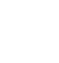 НОВООДЕСЬКА МІСЬКА РАДАМИКОЛАЇВСЬКОЇ ОБЛАСТІ  ВИКОНАВЧИЙ КОМІТЕТР І Ш Е Н Н Я           20 жовтня 2021                      м. Нова Одеса                                 №  194Про затвердження складу конкурсної комісії з проведення конкурсу на заміщення вакантної посади директора комунального некомерційного підприємства «Новоодеський центр  первинної медико-санітарної допомоги» Новоодеської міської радиВідповідно до ст. 32 Закону України «Про місцеве самоврядування в Україні», керуючись статтею 16 Закону України «Основи законодавства України про охорону здоров'я», Порядком проведення конкурсу на зайняття посади керівника державного, комунального закладу охорони здоров'я, затвердженого постановою Кабінету Міністрів України від 27 грудня 2017 року № 1094, беручи до уваги рішення виконавчого комітету Новоодеської міської ради  від 30 вересня 2021 року № 161 «Про проведення конкурсу на заміщення вакантної посади директора комунального некомерційного підприємства «Новоодеський центр первинної медико-санітарної допомоги» Новоодеської міської ради, та оголошення про початок формування конкурсної комісії», з метою забезпечення рівного доступу, політичної неупередженості, законності, довіри суспільства, недискримінації, прозорості, доброчесності, ефективного і справедливого процесу відбору, виконавчий комітет міської радиВИРІШИВ:1. Затвердити склад конкурсної комісії з проведення конкурсу на заміщення вакантної посади директора комунального некомерційного підприємства «Новоодеський центр  первинної медико-санітарної допомоги» Новоодеської міської ради (додається).2. Голові, секретарю та членам конкурсної комісії з проведення конкурсу на заміщення вакантної посади директора комунального некомерційного підприємства «Новоодеський центр первинної медико-санітарної допомоги» Новоодеської міської ради забезпечити виконання вимог Порядку проведення конкурсу на зайняття посади керівника державного, комунального закладу охорони здоров'я, затвердженого постановою Кабінету Міністрів України від 27 грудня 2017 року № 1094 (зі змінами).3. Контроль за виконанням даного розпорядження покласти на заступника міського голови Дем’янова О.А.Міський голова                				              Олександр ПОЛЯКОВ                                                 ЗАТВЕРДЖЕНО                                                                    Рішення виконавчого комітету 
                                                              Новоодеської міської ради                                                             від 20.10.2021 року № 194СКЛАДконкурсної комісії з проведення конкурсу на заміщення вакантної посади директора комунального некомерційного підприємства «Новоодеський центр  первинної медико-санітарної допомоги» Новоодеської міської ради ГОЛОВА КОМІСІЇЖурба Ігор Миколайович, заступник міського голови (від органу управління) СЕКРЕТАР КОМІСІЇПуствоойтенко Олена Петрівна, начальник відділу організаційно-кадрової роботи та контролю апарату виконавчого комітету Новоодеської міської ради (від органу управління)ЧЛЕНИ КОМІСІЇ:Смалько Оксана Сергіївна, заступник голови Миколаївської обласної організації профспілки працівників охорони здоров’я (від галузевої профспілки)Замлинський Микола Іванович, член Президії Миколаївської обласної організації профспілки працівників охорони здоров’я (від галузевої профспілки)Талпа Тетяна Євгеніївна, економіст комунального некомерційного підприємства «Новоодеський центр  первинної медико-санітарної допомоги» Новоодеської міської ради (від трудового колективу)

Будак Ольга Валентинівна, лікар загальної практики, сімейний лікар Комунального некомерційного підприємства «Новоодеський центр  первинної медико-санітарної допомоги» Новоодеської міської ради (від трудового колективу)